                        SADOP SECCIONAL SANTA FE                                                                      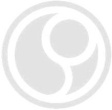 COMPRA  COLECTIVA  DE  ARTÍCULOS  ESCOLARES  2020                        Apellido y Nombre :                                                 DNI:Nº y Nombre de Escuela donde está afiliado:Localidad:TE Particular:INDIQUE sede de SADOP donde retirará su compra: SANTA FE  - ESPERANZA – RAFAELA –AVELLANEDA - RECONQUISTA - TOSTADO  - VERA  - VILLA OCAMPOForma de pago: 2 cuotas a descontar del sueldo de febrero/marzo 2020. Recepción de los pedidos en SADOP: Hasta el VIERNES 14  de FEBRERO de 2020  -  14 hs.Entrega de la compra en cada sede:    Desde el  MIERCOLES  26 de FEBRERO de 2020.ARTÍCULOPRECIO UNIT.CANTIDADCOSTO1ADHESIVO VOLIGOMA 50ml 50.002BOLÍGRAFO FABER TRILUX TINTA AZUL15.003BOLÍGRAFO FABER TRILUX TINTA ROJA15.004BOLÍGRAFO FABER TRILUX TINTA NEGRA15.005CARPETA 3 ANILLOS POLIPROPILENO TONALIZADA 106.00 6CARPETA APAISADA PARA DIBUJO C/CORDÓN - LUNARES84.00 7CARPETA C/ELÁSTICO COLOR OFICIO35.00 8CARPETA FIBRA SIMIL 3 ANILLOS Escolar68.009COMPÁS MAPED METAL C/LAPIZ 131.0010COMPÁS MAPED STUDY 94.00 11CORRECTOR LÍQUIDO LAPIZ FABER 7 ml .49.0012CUADERNO A4 AMÉRICA/MIS APUNTES- CUADRICULADO - 80HOJAS - espiralado90.0013CUADERNO A4 AMÉRICA/MIS APUNTES- RAYADO - 80 HOJA S- espiralado90.00 14CUADERNO TAPA BLANDA AMERICA  - 48 HOJAS26.0015CUADERNO TAPA DURA ÉXITO FORR- CUADRICULADO - 48 HOJAS130.0016CUADERNO TAPA DURA ÉXITO FORR- RAYADO - 48 HOJAS 130.0017CUADERNO TAPA DURA POTOSÍ - CUADRICULADO-  42HOJAS66.0018CUADERNO TAPA DURA POTOSÍ - RAYADO-  42HOJAS66.0019CUADERNO TAPA DURA RIVADAVIA ABC CUADRICULADO -FORR - 48 HOJAS208.0020CUADERNO TAPA DURA RIVADAVIA ABC RAYADO-FORR - 50 HOJAS208.0021FIBRA FABER CASTELL FIESTA por 10 Largas134.00 22FIBRA  SIMBALL  x 12 Largas68.00 23GOMA 2 BANDERAS LÁPIZ/TINTA 10.00 24LÁPIZ BIC CONTE EVOLUTION ( blister  por  4 unidades) Negro39.00 25LÁPIZ COLOR FABER x12 largos142.00 26LÁPIZ COLOR GREENCASTLE x12 largos64.00 27LÁPIZ PASTA SEÑORITA x 1248.0028MARCADOR BIC PERMANENTE PUNTA BISEL.43.0029PLASTILINA MAPED x  12 unidades x 20grs77.0030REGLA MAPPED CRISTAL  20cm15.0031REPUESTO APAISADO DIBUJO  BRIGADIER  Blanco22.00 32REPUESTO ESCOLAR N3 RIVADAVIA  CUADRICULADO - 48HOJAS96.0033REPUESTO ESCOLAR N3 RIVADAVIA RAYADO - 96 HOJAS196.0034REPUESTO ESCOLAR N3 RIVADAVIA. RAYADO-  480 HOJAS con banda900.0035REPUESTO ESCOLAR N3 TRIUNFANTE CUADRICULADO - 48 HOJAS54.0036REPUESTO ESCOLAR N3 TRIUNFANTE RAYADO - 96 HOJAS100.0037REPUESTO ESCOLAR N3 TRIUNFANTE RAYADO - 480 HOJAS513.0038RESALTADOR BIC CUERPO CHATO 52.0039RESMA LEDESMA AUTOR  A4 80 gr.314.0040SET DE GEOMETRÍA PIZZINI  - 3 piezas (regla-escuadra-transportador)54.0041TEMPERA STA .pote de 250g71.0042TÉMPERA  STA pomo 8cc x10unidades -  surtido57.0043TIJERA MAPED ESSENTIALS  13cm.43.0044TIJERA PIZZINI SPAZIO 69.00COSTO TOTAL DE LA COMPRA----------------------$